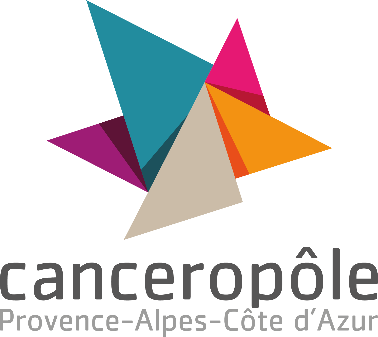 Formulaire d’inscription « Les Translationnelles » du Canceropôle3ème Edition - 2022Merci de compléter le formulaire ci-dessous et de le renvoyer avant le 10 juin 2022 à l’adresse laure.VERRIER@univ-amu.fr. Toutes les questions sont à renseigner, si l’une d’entre elles ne s’applique pas à vous, notez N/A.Si vous avez des questions sur le formulaire ou l’événement, n’hésitez pas à contacter Laure Verrier (laure.VERRIER@univ-amu.fr). Nom : Prénom : Courriel :Institut/Hôpital :Ville :Statut : Précisez ici votre statut, par exemplemédecin (précisez, par exemple :  interne, autre)chercheur scientifique  (précisez, par exemple : doctorant, post-doctorant, chercheur, autre)pharmacien (précisez)Si vous êtes médecin, ou pharmacien:Poste, service : Spécialité : Besoin médical d’intérêt non satisfait :(nouveau traitement, outil de diagnostic, Biomarqueur de pronostic, Compagnon diagnostique, etc)Mentionnez 6 mots-clés d'intérêt : Type d' échantillons auxquels vous avez accès : frais, héparine sanguine, EDTA, sérum, tissu, FFPE, cellules vivantes congelées, AUCUN, autre (précisez)Protocole d'accès aux échantillons en place : oui, nonAire thérapeutique d'intérêt :Etes-vous impliqué dans un essai clinique en cours ou à venir ? Oui (si oui lequel), NonQu'attendez-vous d'un chercheur ? A quelles technologies auriez-vous besoin d'accéder ? ex : FACS/CyTOF multiparamétrique, single cell RNAseq, métabolomique, séquençage, autre (précisez)Si vous êtes chercheur scientifique:Nom du laboratoire :Spécialité du domaine de recherche :Mentionnez 6 mots-clés d'intérêt :Implications translationnelles de votre recherche :Par exemple : Nouveau traitement, outils de diagnostic, biomarqueurs, Compagnon diagnostique, nouvelle voie pour traiter le cancer,…Maladie d'intérêt :Type d'échantillons que vous souhaiteriez analyser : frais, héparine, EDTA, sérum, tissu, FFPE, cellules vivantes congelées, AUCUN, autre (précisez)De quoi auriez-vous besoin de la part d'un médecin ? A quelles technologies avez-vous accès ? Par exemple : FACS/CyTOF multiparamétrique, single cell RNAseq, métabolomique, séquençage haut débit, autre (précisez)Commentaire additionnel:Indiquez ici tout autre information que vous jugeriez nécessaire. Si vous avez déjà entammé des discussions avec un collaborateur pour démarrer un projet, sur lequel vous aimeriez travailler dans le cadre des “Translationnelles”, indiquez le ici.